                  Игровые ситуации по инициативе детей во второй половине дня.Тема: «В гости к бабушке в деревню»Педагог: Носачева Н. В.Группа: 2 младшая «А»Дата проведения: 25.01.20018г.                                                           Ход деятельности.I Введение  в игровую ситуацию.                                                                                                                  Воспитатель: Ребята, нам позвонила бабушка из деревни и приглашает вас к себе в гости, посмотреть, как  она живёт, помочь ей по хозяйству. Поедем мы с вами на поезде. (Дети строятся друг за другом «паровозиком» и под музыкальное сопровождение («Паровозик чух-чух-чух, поезд едет во весь дух») отправляются в деревню к бабушке)                                                                                                                              Детей встречает бабушка (кукла), здоровается, показывает своё хозяйство, дети называют домашних животных и находят каждому своего детёныша: корова-телёнок, коза-козлёнок, овца-ягнёнок, лошадь-жеребёнок, собака-щенок. Чтобы животные не разбегались, бабушка просит ребят построить для них заборчик. (Остаются желающие ребята)                                                              II Игровые ситуации.                                                                                                                  Строительная игра «Построим заборчик для домашних животных»                                              Цель: закрепить навык соединения деталей и выстраивания их в ровную линию; закрепить названия основных деталей; расширять словарный запас, учить общаться; воспитывать трудолюбие и аккуратность.Бабушка приглашает остальных ребят на кухню. Там кошка охотилась за мышкой и навела беспорядок: рассыпала посуду, крупу, со стены упала картина.  Дети подгруппами помогают навести порядок на кухне.                                                                                                                         Пальчиковая игра: «Как у нашей кошки спаленка в лукошке»                                                          Как у нашей кошки спаленка в лукошке,                                                                                                            Как у кошка шёрстка гладенька, не жёстка,                                                                                                 А на каждой лапке-коготки-царапки.                                                                                                    Кошка по полу гуляет,                                                                                                                             Дом от мышек охраняет.                                                                                                                      Цель: переключение внимания, улучшение координации и мелкой моторики, развивать умение быстро и четко говорить, совершенствовать память, способность согласовывать движения и речь.                                                                                                                                             Дидактическая игра «Сортировщики» (разложить фасоль с горохом по разным баночкам)                                                                                                                                           Цель: учить детей узнавать семена гороха, отличать их от фасоли; развивать тактильные ощущения, мелкую моторику, координацию движений, образовывать новые слова: гороховый, фасолевый суп.                                                                                                   Дидактическая игра «Разноцветная чайная посуда»                                                                                    Цель: закреплять умение различать, соотносить и называть основные цвета; называть чайную посуду; учить согласовывать прилагательные с существительными (красная чашка); воспитывать самостоятельность, дружеские взаимоотношения между детьми.    Настольная развивающая игра «Времена года» (Собрать зимнюю картину)                                                                                 Цель: закреплять знания детей об изменениях, происходящих в природе и жизни людей в разное время года; учить сравнивать, классифицировать, находить закономерности;   развивать наблюдательность, речь, интерес к окружающему миру.Бабушка благодарит детей за помощь, хвалит за трудолюбие и угощает печеньем. Дети возвращаются в детский сад на поезде.III Релаксация.                                                                                                                                                   - Ребята, где мы с вами были? Что случилось у бабушке в деревне?                                                                                                                            - Расскажите, как вы помогали бабушке. 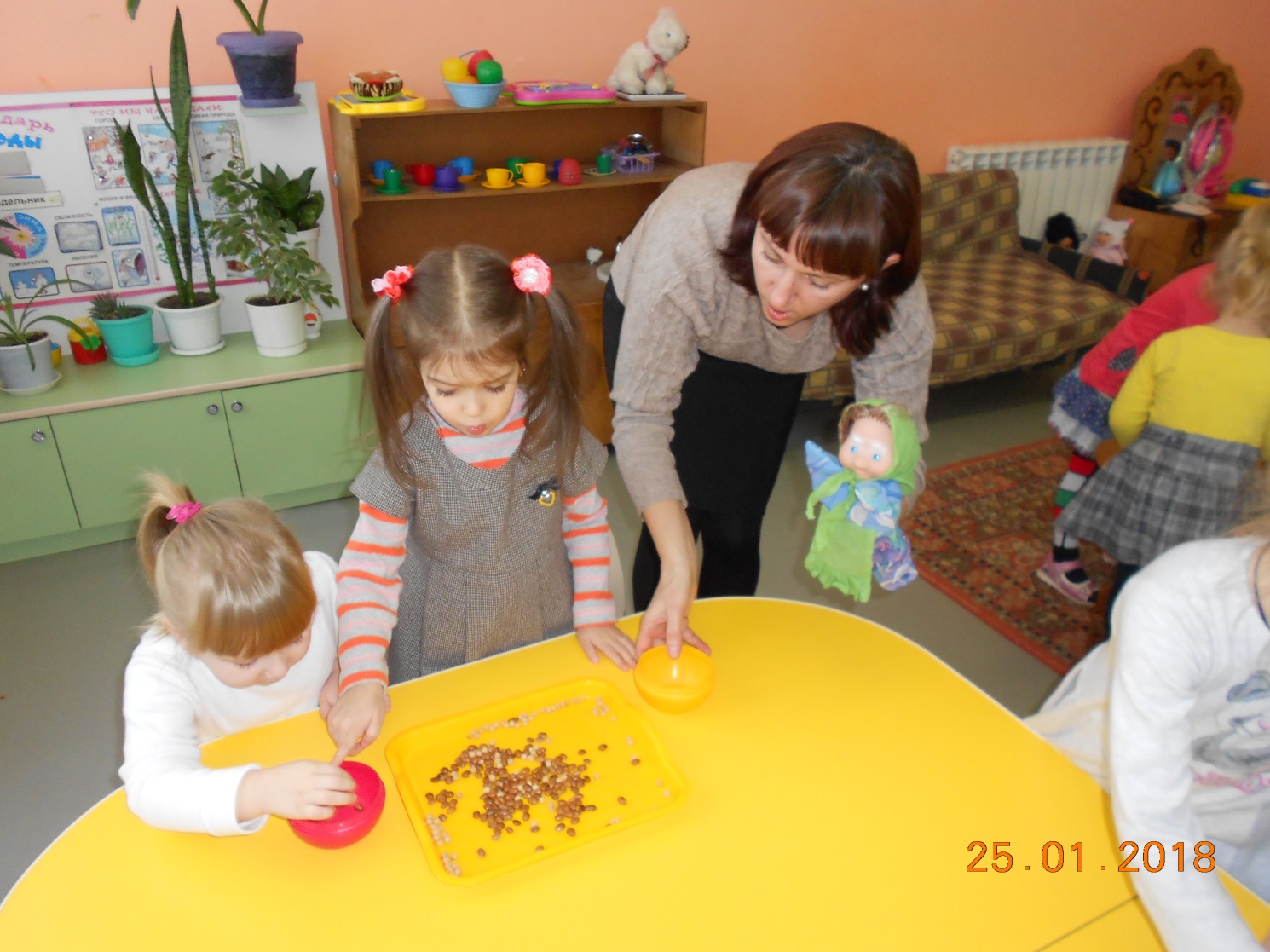 